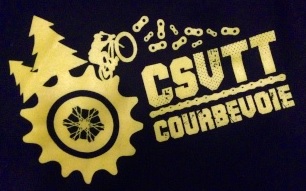    COURBEVOIE SPORTS VTT          SAISON 2019 -2020																						LES TARIFS : 							15-17 ans :  190 € ( 2002 / 2003 / 2004)							13-15 ans :  180 € (2004) / 2005 / 2006)									9-12 ans :   140 € (2007 / 2008 / 2009 / 2010)							6-8 ans :     130€ (2011 / 2012 / 2013)							(-50% féminines) 	(+20€ hors Courbevoie)    Nom : _ _ _ _ _ _ _ _ _ _ _ _ _ _ _ _ _ _ _ _ _ _ _ Prénom : _ _ _ _ _ _ _ _ _ _ _ _ _ _ _ _ _ _ _ _ _ Sexe :		masculin		fémininDate de naissance : ______ /______/______Adresse : _ _ _ _ _ _ _ _ _ _ _ _ _ _ _ _ _ _ _ _ _Ville : _ _ _ _ _ _ _ _ _ _ _ _ _ _ _ _ _ _ _ _ _ _   Code postal : _ _ _ _ _ _ _ _Nom du responsable si différent : _ _ _ _ _ _ _Père			Mère			 TuteurSituation de famille des parents (entourer) : mariés – vie maritale – divorcés – veuf(e) – célibataireAutorité parentale (entourer) : parents – père – mère – autre : _ _ _ _ _Tél. domicile : _______________________Tél. travail père : ____________________   Tél. travail mère : _________________Tél. portable père : ___________________   Tél portable mère : _________________Profession père : ______________________   Profession mère : ___________________Adresse e-mail : _________________________________________ (IMPORTANT - écrivez lisiblement SVP)Votre enfant présente-il des contre-indications médicales, lesquelles ? _ _ _ _ _ _ _ _ _ _ _ _ Recommandations particulières : _ _ _ _ _ _ _ _ _ _ _ _ _ _ _ _ _ _ _ _ _ _ _ _ _ _ _ Joindre le règlement par chèque (à l'ordre de "Courbevoie Sports VTT")  Fournir dès le 1er cours un certificat médical de "non contre-indication à la pratique du VTT en  compétition" daté de septembre. OU (pour les anciens adhérents), remplir le questionnaire médical.Je soussigné :							Prénom :N° licence : Date certificat médical précédant :				Nom du médecin : Déclare avoir précédemment fourni un certificat médical de moins de 5 ans à ce jour et atteste avoir répondu NON à toutes les questions du questionnaire de santé.J'engage, à travers cette attestation, ma propre responsabilité.J’autorise		Je n’autorise pasLes éducateurs sportifs à faire donner tous les soins médicaux et chirurgicaux qui s’avèreraient nécessaires, acceptons les conditions d’assurance souscrite.J’autorise		Je n’autorise pas           mon enfant à être photographié.La FFCT propose des assurances complémentaires à votre charge, en plus de la cotisation du club. Renseignements sur le site de la FFCT ou auprès de votre assurance.Les sorties et randonnées ne sont pas obligatoires. Les éducateurs ou membres du bureau se réservent le droit de n'emmener en sortie que les jeunes assidus aux entrainements et faisant preuve d’un comportement irréprochable (respect, politesse, sécurité sur la route…).Les éducateurs (après validation avec le bureau), pourront refuser l'accès à l'entrainement à un jeune présentant des problèmes d'attitude (insultes, irrespect…) et/ou présentant des risques pour sa sécurité et celle du groupe à VTT sur la chaussée.  Le règlement intérieur du club est à disposition toute l'année au local VTT.3 séances d'essai gratuites le      …/…,   le      …/….,    le      …./….Les parents certifient avoir lu le règlement intérieur et en accepter tous les termes.A Courbevoie, le _ _ _ _ _ _ _ _ _ _ signature des parents, précédée de la mention « lu et approuvé »RAPPEL GROUPES et HORAIRES D'ENTRAINEMENT pour la saison 2019-2020 :Enfants nés en 2011, 2012, 2013 : lundi de 17h30 à 18h30 Enfants nés en 2009 et 2010 : Mardi de 17h30 à 19h30 Jeunes nés en 2007 et 2008 : Mercredi de 13h30 à 15h30 Jeunes nés en (2004), 2005 et 2006 : Mercredi de 15h30 à 18h30 (17h30 l'hiver) et lundi de 18h30 à 19h30Groupe Ados (15-17 ans, 2004, 2002, 2003) : lundi de 18h30 à 20h30, mardi de 19h30 à 21h30 et samedi de 14h00 à 17h00(En cas de doute sur le niveau d'un jeune, voir avec un éducateur)